Darwin’s explanation of natural selection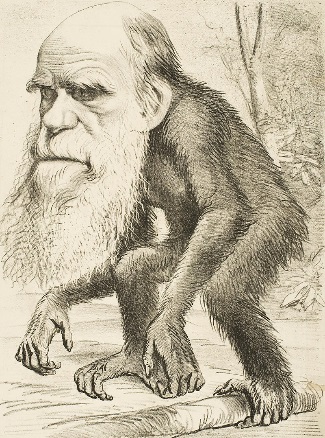 Within a population there is lots of v_____________There are more individuals produced by r______________ than there are those that get to s__________________.... there is a struggle for survivalIndividuals with the best a___________________ get to survive, esp. if conditions are harshThose that survive then become the ones that get to b_____________The breeders therefore are the ones that get to pass on their genetically determined 
f_______________ to the next generationOver time a population will c________  to include more with desirable features and L______ with undesirable features (like the finch beaks)Different populations may change so much that they no longer interbreed, we then have different s_____________For the speciation exerciseThe area the mammal ancestor will move into ___________________________Likely conditions there:Some useful adaptations to increase the chance of survival think about what is needed to :Tolerate any harsh environmental conditionsGet foodAvoid being food for something elseAttract a mate